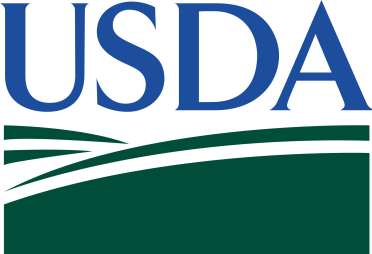 USDA Rural Development, New Mexico, and the Rural Utilities Service (RUS) Telecommunications Program invite you to join a Community Connect webinar on Thursday December 12, 2013 from 1:00-2:30pm Mountain Time (3:00-4:30pm Eastern Standard Time).The purpose of this webinar is to provide information on the Community Connect Grant Program and how to expand broadband access to unserved communities in rural New Mexico using this program.To add this session to your calendar program (for example Microsoft Outlook), click this link: 
https://rurdev.webex.com/rurdev/k2/j.php?AT=down&ED=253940617&EF=MA&UUID=1693475327&SHA2=7Njbuf2ZqusNu34TWYnc6faoC%2FwIpZ2SvkrLDWoGGKU%3D&RT=MiMxMQ%3D%3DAgenda:Welcome from Terry Brunner, Rural Development State Director, New MexicoPresentation on Community Connect Grant Program by Ken Kuchno, Director, Broadband Division, Telecommunications Program and staffQ&AFor more information in advance of the webinar, contact Mary Campanola, Special Projects Coordinator, Telecommunications Program at 202-720-8822 or mary.campanola@wdc.usda.gov . To learn more about the Telecommunications Program or the Community Connect grant program, visit our website at http://www.rurdev.usda.gov/RUSTelecomPrograms.html